Deklaracja zgłoszenia dziecka do powstającego Niepublicznego Przedszkola Miś w KutnieAdministratorem danych osobowych zawartych w Deklaracji zgłoszenia dziecka do powstającego Niepublicznego Przedszkola Miś w Kutnie jest P.P.H.U. ARFIT - Beata Woźniaczek z siedzibą w Oławie, przy ul. Baczyńskiego 22, 55-200 Oława.Przetwarzanie danych odbywa się na podstawie Rozporządzenia Parlamentu Europejskiego i Rady (UE) 2016/679 z dnia 27 kwietnia 2016 r. w sprawie ochrony osób fizycznych w związku 
z przetwarzaniem danych osobowych i w sprawie swobodnego przepływu takich danych oraz uchylenia dyrektywy 95/46/WE (ogólne rozporządzenie o ochronie danych).Przysługuje Pani/Panu prawo do sprostowania, usunięcia lub ograniczenia treści danych, a także prawo wniesienia sprzeciwu wobec przetwarzania, żądanie zaprzestania przetwarzania i przenoszenia danych osobowych. W celu sprostowania, usunięcia lub ograniczenia treści danych należy wysłać informację na adres e-mail: sekretariat@mis-przedszkole.pl. 		                             				Wysłanie wypełnionej Deklaracji zgłoszenia dziecka do powstającego Niepublicznego Przedszkola Miś w Kutnie (na adres e-mail: sekretariat@mis-przedszkole.pl) jest jednoznaczne z wyrażeniem zgody na:- otrzymywanie informacji  drogą elektroniczną na podany powyżej adres poczty elektronicznej oraz drogą telefoniczną na podany powyżej numer telefonu od  P.P.H.U. ARFIT, - przetwarzanie danych osobowych podanych w powyższym formularzu przez P.P.H.U. ARFIT w celu wzięcia udziału we wstępnym procesie rekrutacyjnym do powstającego Niepublicznego Przedszkola Miś w Kutnie.	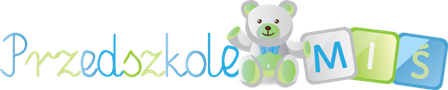 Dane rodzica i dzieckaDane rodzica i dzieckaImię i nazwisko rodzicaData urodzenia dzieckaTelefon komórkowyAdres e-mail